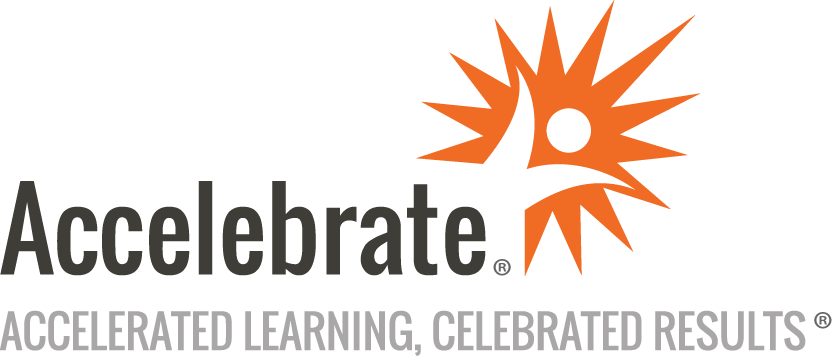 Java and Web Application SecurityCourse Number: SEC-124
Duration: 3 daysOverviewAccelebrate's Java and Web Application Security course teaches developers common security vulnerabilities in Java applications and how to write hardened, more secure code. Attendees learn the OWASP Top Ten and typical Web vulnerabilities, focusing on how these issues affect Java development. Participants also learn the security pitfalls of the Java language and the runtime environment.Note: To ensure ample one-on-one engagement with the instructor, this class is capped at 12 people, overriding Accelebrate’s default cap of 15.PrerequisitesAll students must have Java and web development experience.MaterialsAll Secure Coding training attendees receive comprehensive courseware.Software Needed on Each Student PCAttendees will not need to install any software on their computer for this class. The class will be conducted in a remote environment that Accelebrate will provide; students will only need a local computer with a web browser and a stable Internet connection. Any recent version of Microsoft Edge, Mozilla Firefox, or Google Chrome will be fine.ObjectivesBecome familiar with essential cyber security conceptsUnderstand how cryptography supports securityUse cryptographic APIs correctly in JavaUnderstand web application security issuesAnalyze the OWASP Top Ten elementsImplement web application security in the context of JavaGo beyond “low hanging fruit” into more in-depth challengesManage vulnerabilities in third-party componentsOutlineIntroductionCybersecurity Basics What is security?Threat and riskCyber security threat types, the CIA triadConsequences of insecure softwareThe OWASP Top 10 2021A01: Broken Access Control Access control basicsConfused deputy Insecure direct object reference (IDOR)Path traversalPath traversal best practicesAuthorization bypass through user-controlled keysFile upload Unrestricted file uploadGood practicesOpen redirects and forwards Unvalidated redirect at Epic GamesBest practicesA02: Cryptographic Failures Information exposure Exposure through extracted data and aggregationStrava data exposureCryptography for developers Cryptography basicsJava Cryptographic Architecture (JCA) in briefElementary algorithmsConfidentiality protectionA03: Injection Injection principlesInjection attacksSQL injection SQL injection basicsLab – SQL injectionAttack techniquesContent-based blind SQL injectionTime-based blind SQL injectionSQL injection best practices Input validationParameterized queriesUsing prepared statementsAdditional considerationsHacking Fortnite accountsCode injection OS command injectionHTML injection – Cross-site scripting (XSS) Cross-site scripting basicsCross-site scripting typesStored XSSReflected XSSXSS in Fortnite accountsXSS protection best practicesA04: Insecure Design The STRIDE model of threatsSecure design principles of Saltzer and Schroeder Economy of mechanismFail-safe defaultsComplete mediationOpen designSeparation of privilegeLeast privilegeLeast common mechanismPsychological acceptabilityClient-side security Frame sandboxingA05: Security Misconfiguration Configuration principlesXML entities DTD and the entitiesEntity expansionExternal Entity Attack (XXE)A06: Vulnerable and Outdated Components Using vulnerable componentsAssessing the environmentHardeningUntrusted functionality importVulnerability management Patch managementVulnerability databasesFinding vulnerabilities in third-party componentsDevOps, the build process and CI / CDDependency checking in JavaDetecting vulnerable componentsA07: Identification and Authentication Failures Authentication Authentication basicsMulti-factor authenticationAuthentication weaknessesPayPal 2FA bypassPassword management Inbound password managementA08: Software and Data Integrity Failures Integrity protection Message Authentication Code (MAC)Digital signatureSubresource integrity Importing JavaScriptImporting JavaScriptThe British Airways data breachInsecure deserialization Serialization and deserialization challengesIntegrity – deserializing untrusted streamsUsing readObjectIntegrity – deserialization best practicesLook ahead deserializationProperty Oriented Programming (POP)A09: Security Logging and Monitoring Failures Logging and monitoring principlesInsufficient loggingPlaintext passwords at FacebookLogging best practicesA10: Server-Side Request Forgery (SSRF) Server-side Request Forgery (SSRF)SSRF and the Capital One breachConclusion Secure coding principles Principles of robust programming by Matt BishopAnd now what? Software security sources and further readingJava resources